Allena…Menti 2020 –online- 31 marzo 2020-CateneLo schema contiene una serie di caselle circolari collegate tra loro come anelli di una catena.Inserite i numeri da 1 a 5, in modo che ciascun numero compaia una sola volta in ogni riga, colonna e catena.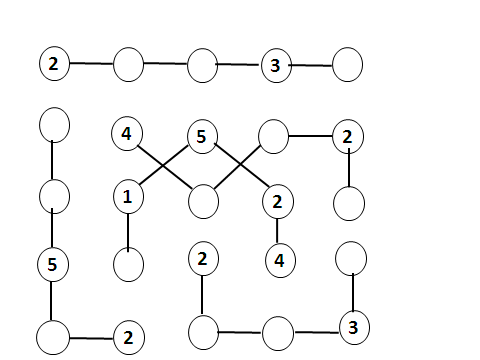 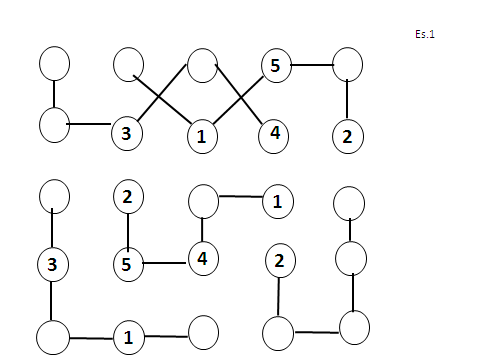 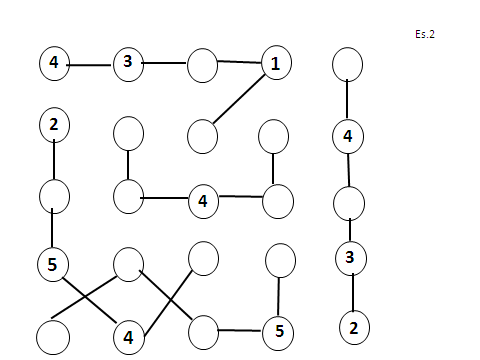 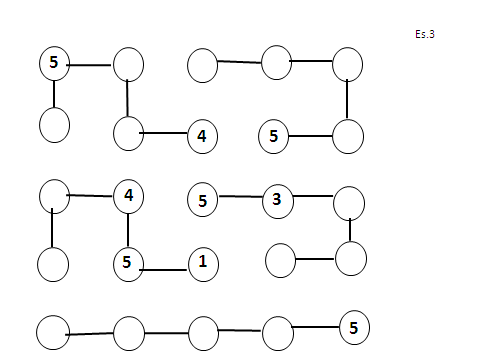 